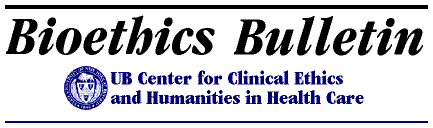 Center for Clinical Ethics and Humanities in Health CareBioethics Bulletin
Editor: Tim MadiganNovember 1998
Volume Five, Number ElevenCo-Directors: Gerald Logue, MD and Stephen Wear, PhD
NOTE NEW E-MAIL ADDRESSAssociate Director: Jack Freer, MD
Research Associates: Adrianne McEvoy and Larry Torcello 
Address: Center for Clinical Ethics and Humanities in Health Care
Veteran's Affairs Medical Center 
3495 Bailey Avenue Buffalo, NY 14215Telephone: 862-3412 FAX: 862-4748
Website: http://wings.buffalo.edu/faculty/research/bioethics/
Send E-mail to: Wear@acsu.buffalo.edu. NOTE NEW E-MAIL ADDRESSNewsletter DistributionThis newsletter can be delivered to you via e-mail or fax or over the internet (forward your request to: Jack Freer, MD at: jfreer@buffalo.edu). If you prefer fax, call 862-3412 and leave your fax number. We encourage and appreciate the use of e-mail and fax distribution rather than paper for the newsletter.Center ListserversThe Center now maintains two automated e-mail listservers. BIOETH-LIST is primarily designed for those in the Greater Buffalo area and permits subscribers to post to the list. This list is available for posting local announcements, as well as a medium for discussion of relevant topics. It will also distribute the Center newsletter, "Bioethics Bulletin." If you are on this list, you can send a message to the entire list by addressing the message to: BIOETH-LIST@listserv.acsu.buffalo.edu. Archives of old BIOETH-LIST messages are maintained at: http://listserv.acsu.buffalo.edu/archives/bioeth-list.html BIOBUL-LIST is strictly used for distribution of "Bioethics Bulletin" and is mainly for those outside of Western New York. If you have further questions about this service, contact Jack Freer at 887-4852 or at: jfreer@buffalo.edu.Upcoming Center MeetingsThe Center currently has three committees: Community Affairs, Education and Research. All Center members are welcome to participate in these committees.Reading GroupThe Center's Reading Group will meet on Wednesday, November 11th at 4:00 PM.There will be a discussion of a paper by Austin Warren Dacey, entitled "A Compromise Regarding Christian Scientists' Refusal of Medical Treatment?" Dacey is a graduate student in the Applied Philosophy program at Bowling Green State University, whose research concerns liberalism and the separation of church and state in America. The paper discusses some proposed solutions to the controversy over Christian Scientists who refuse medical treatment of their children. Copies of the paper are available by calling 862-3412. The meeting will be held at the Center for Inquiry, 1310 Sweet Home Road, Amherst. The next meeting will be on Wednesday, December 2 at 4:00 PM, at the same location. David Nyberg, professor of education at SUNY-Buffalo and author of the book The Varnished Truth, will speak on "Is It Ever Right to Deceive Patients?" For further information, contact Tim Madigan at 636-7571, ext. 218.Center Lecture on "Feminist Bioethics"The Center for Clinical Ethics and Humanities in Health Care will be sponsoring a special lecture on Monday, December 7 at 4:00 PM. The speaker will be Laura M. Purdy, bioethicist and Professor of Philosophy, University of Toronto Joint Centre for Bioethics and The Toronto Hospital. Her topic is: "What Feminism Can Do For Bioethics." She writes: "Much of the emphasis in feminist work has been on showing how traditional disciplines exclude women's interests. But it's also interesting to think about how feminism can enhance those disciplines. To show what feminism can do for bioethics, I first dispel common misconceptions about feminism, make some claims about what I see as central to it, and suggest some of its implications for bioethics." Purdy has a PhD in Philosophy from Stanford University, and is author of the books Reproducing Persons: Issues in Feminist Bioethics (Cornell University Press, 1996) as well as co-editor of Feminist Perspectives in Medical Ethics (Indiana University Press, 1992) and _Embodying Bioethics: Recent Feminist Advances_ (Rowman & Littlefield, in press). The meeting will be held at the Center for Inquiry, 1310 Sweet Home Road in Amherst. For details, contact Tim Madigan at 636-7571, ext. 218. Upcoming LecturesWednesday, November 4th. "Community Science Education: Lessons from Urban Girls and Their Mothers Living and Learning in Poverty." Speaker: Angela Calabrese Barton, Teachers College, Columbia University. 12:00 - 1:30 PM, 219 Baldy Hall, SUNY-Buffalo Amherst Campus. Using a feminist analysis of the experiences children in poverty have with science and science education, the speaker will address how science itself needs to be rethought if current exclusionary practices are to be overcome. Thursday, November 5. "Ethical Issues Arising from Modern Reproductive Technology." Richard Taylor, Professor Emeritus of Philosophy, University of Rochester. Recent scientific advances have made it possible for post-menopausal women to give birth; for frozen embryos to be born years after being conceived; and for the cloning of human beings to be a real possibility. Taylor will discuss the relevance of the late Joseph Fletcher's concept of "situation ethics" to understanding these new ethical dilemmas. 4:00 PM. Center for Inquiry, 1310 Sweet Home Road, Amherst. Call 636-7571, ext. 218 for further details. Monday, November 9. "Reproductive Choice into the 21st Century: The Legal Outlook." Sponsored by Planned Parenthood, the Women's Bar Association, and other groups. Cash bar begins at 5:30 PM, followed by dinner at 6:00 PM, with presentations at approximately 6:30 PM. Presenters: David Garrow, Pulitzer Prize winning historian and author of the definitive history of the struggle to legalize birth control and abortion, _Liberty and Sexuality: The Right to Privacy and the Making of Roe. V. Wade_, and Lucinda Findley, SUNY-Buffalo Law Professor. The discussion will be moderated by Peter Ostrow of the SUNY-Buffalo Medical School and Channel 4 medical reporter. The event will take place at Orazio's restaurant at 1735 Hertel Avenue in Buffalo. The cost is $22.00 per person, which includes dinner. For reservations, call Planned Parenthood at 831-2200, ext. 311. Thursday, November 12. "The New Health Care Leadership: Perspectives on Western New York." 2:30 - 5:00 PM. Marriott Hotel, Amherst. Health Care Executive Forum presentation. Speakers: Mary E. LaRowe, Senior Vice President, St. Jerome Hospital; Dale St. Arnold, President and CEO, Catholic Health System; Michael E. Bernardino, Vice President for Health Affairs,SUNY-Buffalo; David Hohn, President and CEO, Roswell Park Cancer Institute. For further information, call Al Dunn at 898-4538. Registration deadline is November 6. Saturday, November 14. The Medical Society of the County of Erie presents the third in their fall seminar series on women health: "Integrative Medicine." 8:30 AM - 11:30 AM, Adam's Mark Hotel, 120 Church Street, Buffalo. Featuring: "Acupuncture as a Complementary Medicine", Thomas C. Small, MD; "The AMA View of Complementary Medicine", Sanford H. Levy, MD; "Natural Approaches to Wellness for Women", David I. Kurss, MD, FACOG. There is no admission charge. Open seating is limited to the first 450 participants. Supported by an educational grant from Wyeth-Ayerst Laboratories. Thursday, November 19. "Accessing CME Resources on the Internet." A hands-on workshop sponsored by the SUNY-Buffalo Health Sciences Library and the SUNY-Buffalo CME Office. 4:00 - 5:30 PM. Medical School Computing Lab, 231 Cary Hall, SUNY-Buffalo South Campus. Those who wish to register should send a $5.00 refundable check payable to the Health Sciences Library to Neville Prendergast, Abbott Hall, SUNY-Buffalo South Campus, Buffalo, New York 14214. Registration is limited to 20 people. Thursday, November 19. Roswell Park Cancer Institute Gynecologic Oncology Translational Research Seminar: "An Ounce of Prevention is Worth a Pound of Cure." Speaker: Michael Cummings, PhD, Chair, Cancer Control and Prevention. 3:00 PM, Gaylord Meeting Room, Research Studies Center. For information, contact Howard J. Allen, PhD, MSW at 845-5725. Thursday, December 10. "Women Who Abuse Substances: How They Protect and How They Punish Their Children." Speaker: Dr. Brenda Miller, Social Worker. 3:00 - 5:00 PM, 105 Harriman Hall, SUNY-Buffalo Main Street Campus. For information, call 829-3451. Sponsored by the Institute for Research and Education on Women and Gender. Jewish Medical Ethics SeriesRabbi Dr. Nisson E. Shulman, Director, Department of Rabinnic Services, Yeshiva University and author of Jewish Answer to Medical Ethics Questions: What People Want to Know will be leading a series of lectures in November, sponsored by Young Israel of Greater Buffalo. They are:Friday, November 6:
8:30 PM: "Whose Body Is It Anyway?"Saturday, November 7:
10:30 AM: "Bikur Cholim (Visiting the Sick: An Amenity or a Therapy?"1:30 PM: "Sign on the Dotted Line: Organ Donation and Transplantation, Jewish Law and the Living Will."8:00 PM: "From Time Immemorial to the Twenty-First Century: Twenty-First Century Dilemmas - Questions and Answers."Sunday, November 8:
9:30 AM: "The Real Jurassic Park: How Genetic Engineering in Medicine, Industry and Food Production Affect Our Lives."Call Gail Stolovitsky at 634-0918 for details, locations and reservations. International Ethics ConferenceThe International Association of Bioethics, in conjunction with the Asian Bioethics Association, will convene the Fourth World Congress of Bioethics, "Global Bioethics: East and West, South and North." The meeting is planed for November 4-7, 1998 at Nihon University Hall, Tokyo. The Congress is open to all who are interested in topic of bioethics; it offers a forum for interdisciplinary discussion and reflection, within a general focus on cross- cultural bioethics of the whole global biosphere. For information contact: Secretariat IAB4, Department of Philosophy, Nihon University, 3-25-40 Sakurajosui, Setagaya-ku, Tokyo 156, Japan.IRB Conference"IRBs in the Shifting Sands of Public Opinion", a conference on human subject research, will be held November 8-9 at the San Diego Paradise Point Resort. It is sponsored by the Tufts University School of Medicine and the University of California at San Diego. For registration and information, call 617-423-4112; e-mail: prmr@aol.com. National Ethics Conference"Research and Decisional Capacity: Responding to the National Bioethics Advisory Commission Report." November 13-15, 1998, Baltimore Marriott Inner Harbor, Baltimore, Maryland. For information, contact: Friends Research Institute, Inc., 8706 Commerce Drive, Suite 1, Eaton, Maryland 21601; phone: 410-763-7620; fax: 410-763-9621; e-mail: info@gbhap.com.American Society for Bioethics and HumanitiesThe first annual meeting of the American Society for Bioethics and Humanities (ASBH) will be held from November 18-22 at the Westin Galleria Hotel in Houston, Texas. Topics to be discussed include: affirmative action in medical education; organizational ethics; the humanities in medical education: past, present, future; philosophy of medicine/theoretical medicine as a discipline; and research ethics. Speakers include: Alto Charo, JD, University of Wisconsin; H. Tristram Engelhardt, Jr., MD, PhD, Baylor College of Medicine; John Fletcher, PhD, University of Virginia; Stanley Hauerwas, PhD, The Divinity School, Duke University; Perri Klass, MD, Boston Medical Center; and John A. Robertson, PhD, University of Texas at Austin. Cost of registration is $335.00 for members, $435.00 for nonmembers. To register or for further details, contact: ASBH Conference, PO Box 5054, Des Plaines, IL 600167; phone: 847-375-4745; fax: 847-375-8345.Call for PapersThe Association for Moral Education invites submissions for its 24th Annual International Conference, "Informal Influences on Moral Development: Family, Faith, Media, and Community." The conference will convene at Dartmouth College, Hanover, New Hampshire, November 19-21. It will be organized around four informal moral influences: family, faith, media and community. The three-day conference will consist of a series of workshops, panels, poster sessions, paper presentations, and invited speakers. Presented papers are likely to include such topics as learning about justice through sharing in the family; the role of early moral emotions in the development of the child; parental authority and the rules of the family; culture, gender and morality; the dynamics of the family and its social significance for moral and religious development; religion, morality, and ego development; children, media and commodity culture; character, narrative and growth in Christian life; and the role of service learning in the building of community. For details on submissions and information on the conference, contact Wendy Conquest, Conference Coordinator Wendy.T.Conquest@Dartmouth.edu.Members CornerThe Members Corner is designed to note research, presentations and published articles and books by Center members. Please send all such information to the newsletter editor so that the Center can keep members informed about the work occurring in this area.Comments and SuggestionsYour comments and suggestions regarding this newsletter are encouraged. Please send them to the Center address, or by e-mail to the newsletter editor, Tim Madigan timmadigan@aol.com. We also need information on upcoming events that would be of interest to Center members. The deadline for the next newsletter is November 15th.